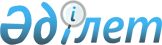 Об установлении карантинной зоны с введением карантинного режима на территории Кызылординской областиПостановление Кызылординского областного акимата от 23 октября 2013 года N 334. Зарегистрировано Департаментом юстиции Кызылординской области 20 ноября 2013 года N 4539.
      Сноска. Заголовок постановления в редакции постановлением акимата Кызылординской области от 20.05.2020 № 34 (вводится в действие по истечении десяти календарных дней после дня первого официального опубликования).
      Сноска. Наименование изложено в новой редакции на казахском языке, текст на русском языке не меняется постановлением акимата Кызылординской области от 24.11.2017 № 953 (вводится в действие со дня первого официального опубликования).
      В соответствии c Законом Республики Казахстан от 11 февраля 1999 года "О карантине растений", Законом Республики Казахстан от 23 января 2001 года "О местном государственном управлении и самоуправлении в Республике Казахстан" и представлением государственного учреждения "Кызылординская областная территориальная инспекция комитета государственной инспекции в агропромышленном комплексе Министерства сельского хозяйства Республики Казахстан" в целях локализации и ликвидации очагов распространения карантинных объектов акимат Кызылординской области ПОСТАНОВЛЯЕТ:
      1. Установить карантинную зону с введением карантинного режима на территории Кызылординской области согласно приложению к настоящему постановлению.
      Сноска. Пункт 1 - в редакции постановления акимата Кызылординской области от 20.05.2020 № 34 (вводится в действие по истечении десяти календарных дней после дня первого официального опубликования).


      2. Государственным учреждениям "Управление сельского хозяйства Кызылординской области", "Кызылординская областная территориальная инспекция Комитета государственной инспекции в агропромышленном комплексе Министерства сельского хозяйства Республики Казахстан" (по согласованию) принять меры, вытекающие из настоящего постановления.
      3. Контроль за исполнением настоящего постановления возложить на заместителя акима Кызылординской области Нуртаева Р.С.
      4. Настоящее постановление вводится в действие по истечении десяти календарных дней после дня первого официального опубликования. Карантинная зона, установленная с введением карантинного режима на территории Кызылординской области
      Сноска. Приложение - в редакции постановления акимата Кызылординской области от 10.01.2024 № 5 (вводится в действие со дня его первого официального опубликования).
					© 2012. РГП на ПХВ «Институт законодательства и правовой информации Республики Казахстан» Министерства юстиции Республики Казахстан
				
      Аким Кызылординской области

К. Кушербаев

      СОГЛАСОВАНОРуководитель государственногоучреждения "Кызылординская областнаятерриториальная инспекция Комитетагосударственной инспекции в агропромышленномкомплексе Министерства сельского хозяйстваРеспублики Казахстан"_______________ Б. Нуртазаев"23" октября 2013 года
Приложение к постановлению
акимата Кызылординской области
от "23" октября 2013 года № 334
№
Наименование административно-территориальной единицы
Всего зараженная территория, гектар
в том числе по видам карантинных объектов, гектар
в том числе по видам карантинных объектов, гектар
в том числе по видам карантинных объектов, гектар
в том числе по видам карантинных объектов, гектар
№
Наименование административно-территориальной единицы
Всего зараженная территория, гектар
горчак ползучий (розовый)
повилика
калифорнийская щитовка
дынная муха
1.
Аральский район
85,5
7,5
0
5
73
2.
Казалинский район
255,505
4
23,005
8,5
220
3.
Кармакшинский район
395,5
10
257
8,5
120
4.
Жалагашский район
519,02
40
303,02
9
167
5.
Сырдарьинский район
412
40
194
10
168
6.
Шиелийский район
838
75
95
8
660
7.
Жанакорганский район
919
35
519
10
355
8.
город Кызылорда
94,9
0
66,9
11
17
Всего
Всего
3519,425
211,5
1457,925
70
1780